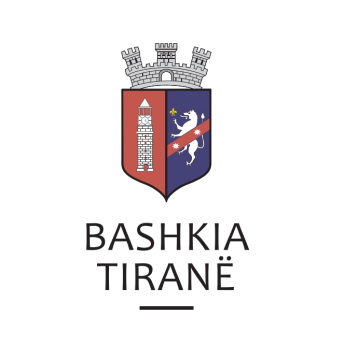      R  E  P U  B  L  I  K  A    E   S  H  Q  I  P  Ë  R  I  S  Ë
  BASHKIA TIRANË
DREJTORIA E PËRGJITHSHME PËR MARRËDHËNIET ME PUBLIKUN DHE JASHTË
DREJTORIA E KOMUNIKIMIT ME QYTETARËTLënda: Kërkesë për shpallje nga Gjykata e Rrethit Gjyqësor Lezhë për znj. Margarita Kiço Halili.Pranë Bashkisë Tiranë ka ardhur kërkesa për shpallje nga Gjykata e Rrethit Gjyqësor Lezhë me nr. 35 akti, datë 27.03.2019, protokolluar në Bashkinë Tiranë me nr. 13876 prot., datë 29.03.2019.Ju sqarojmë se kjo gjykatë dërgon për shpallje njoftimin për gjykimin të çështje civile me palë:Paditës:                               Altin HaliliE paditur:                           Margarita HaliliObjekti:                              Zgjidhje martese.Data dhe ora e seancës:        17.04.2019, ora 130:00Drejtoria e Komunikimit me Qytetarët ka bërë të mundur afishimin e shpalljes për znj. Margarita Kiço Halili, në tabelën e shpalljeve të Sektorit të Informimit dhe Shërbimeve për Qytetarët pranë Bashkisë Tiranë.     R  E  P U  B  L  I  K  A    E   S  H  Q  I  P  Ë  R  I  S  Ë
  BASHKIA TIRANË
DREJTORIA E PËRGJITHSHME PËR MARRËDHËNIET ME PUBLIKUN DHE JASHTË
DREJTORIA E KOMUNIKIMIT ME QYTETARËTLënda: Kërkesë për shpallje nga Gjykata e Rrethit Gjyqësor Tiranë, për z. Lefter Nebi Sulkaj.Pranë Bashkisë Tiranë ka ardhur kërkesa për shpallje nga Gjykata e Rrethit Gjyqësor Tiranë, me nr. 8493/1380 regj. them., datë 27.03.2019, protokolluar në Bashkinë Tiranë me nr. 13875 prot., datë 29.03.2019.Ju sqarojmë se kjo gjykatë dërgon shpallje se është zhvilluar gjykimi i çështjes penale që i përket:Paditës:             Sybi XhindiI Paditur:          Lefter SulkajObjekti:            Detyrim kthim shume, etj.Data dhe ora e seancës:            02.05.2019, 13:45Drejtoria e Komunikimit me Qytetarët ka bërë të mundur afishimin e shpalljes për z. Lefter Nebi Sulkaj, në tabelën e shpalljeve të Sektorit të Informimit dhe Shërbimeve për Qytetarët pranë Bashkisë së Tiranës.     R  E  P U  B  L  I  K  A    E   S  H  Q  I  P  Ë  R  I  S  Ë
  BASHKIA TIRANË
DREJTORIA E PËRGJITHSHME PËR MARRËDHËNIET ME PUBLIKUN DHE JASHTË
DREJTORIA E KOMUNIKIMIT ME QYTETARËTLënda: Kërkesë për shpallje nga Gjykata e Rrethit Gjyqësor Lushnje për z. Besmir Neim Hoxha.Pranë Bashkisë Tiranë ka ardhur kërkesa për shpallje nga Gjykata e Rrethit Gjyqësor Lushnje me nr. 226/1049 (1157) regj. them., datë 19.03.2019, protokolluar në Bashkinë Tiranë me nr. 13874 prot., datë 29.03.2019.Ju sqarojmë se kjo gjykatë dërgon shpallje se është zhvilluar gjykimi i çështjes civile që i përket:Paditës:             Besjana GorovelliI paditur :         Besmir HoxhaObjekti:            Lënien për rritje dhe edukim paditëses, të fëmijës Irsana Hoxha, etj. Drejtoria e Komunikimit me Qytetarët ka bërë të mundur afishimin e shpalljes për z. Besmir Neim Hoxha, në tabelën e shpalljeve të Sektorit të Informimit dhe Shërbimeve për Qytetarët pranë Bashkisë Tiranë.     R  E  P U  B  L  I  K  A    E   S  H  Q  I  P  Ë  R  I  S  Ë
  BASHKIA TIRANË
DREJTORIA E PËRGJITHSHME PËR MARRËDHËNIET ME PUBLIKUN DHE JASHTË
DREJTORIA E KOMUNIKIMIT ME QYTETARËTLënda: Kërkesë për shpallje nga Gjykata e Rrethit Gjyqësor Tiranë, për z. Elvis Balla.Pranë Bashkisë Tiranë ka ardhur kërkesa për shpallje nga Gjykata e Rrethit Gjyqësor Tiranë, me nr. 1656 akti, datë 25.03.2019, protokolluar në Bashkinë Tiranë me nr. 13873 prot., datë 29.03.2019.Ju sqarojmë se kjo gjykatë dërgon shpallje se është zhvilluar gjykimi i çështjes penale që i përket:Kërkues:             Prokuroria e Rrethit Gjyqësor TiranëObjekti:              Pushimin e procedimit penal me nr. 815, të viti 2009, për veprën penale                             “Vjedhja”, parashikuar nga neni 134/1 të K. Penal.Viktima të veprës penale:      Elvis BallaData dhe ora e seancës:          08.03.2019, 09:45Drejtoria e Komunikimit me Qytetarët ka bërë të mundur afishimin e shpalljes për z. Elvis Balla, në tabelën e shpalljeve të Sektorit të Informimit dhe Shërbimeve për Qytetarët pranë Bashkisë së Tiranës.     R  E  P U  B  L  I  K  A    E   S  H  Q  I  P  Ë  R  I  S  Ë
  BASHKIA TIRANË
DREJTORIA E PËRGJITHSHME PËR MARRËDHËNIET ME PUBLIKUN DHE JASHTË
DREJTORIA E KOMUNIKIMIT ME QYTETARËTLënda: Kërkesë për shpallje nga Gjykata e Rrethit Gjyqësor Tiranë, për z. Ervin Zenollari.Pranë Bashkisë Tiranë ka ardhur kërkesa për shpallje nga Gjykata e Rrethit Gjyqësor Tiranë, me nr. 1299 akti, datë 26.03.2019, protokolluar në Bashkinë Tiranë me nr. 13872 prot., datë 29.03.2019.Ju sqarojmë se kjo gjykatë dërgon shpallje se është zhvilluar gjykimi i çështjes penale që i përket:Person nën hetim:           Ervin ZenollariObjekti:                             Pushimin e procedimit me nr. 7678/2018.Data dhe ora e seancës:    08.04.2019, 09:45Drejtoria e Komunikimit me Qytetarët ka bërë të mundur afishimin e shpalljes për z. Ervin Zenollari, në tabelën e shpalljeve të Sektorit të Informimit dhe Shërbimeve për Qytetarët pranë Bashkisë së Tiranës.     R  E  P U  B  L  I  K  A    E   S  H  Q  I  P  Ë  R  I  S  Ë
  BASHKIA TIRANË
DREJTORIA E PËRGJITHSHME PËR MARRËDHËNIET ME PUBLIKUN DHE JASHTË
DREJTORIA E KOMUNIKIMIT ME QYTETARËTLënda: Kërkesë për shpallje nga Gjykata e Rrethit Gjyqësor Gjirokastër për znj. Shatula Kobushi.Pranë Bashkisë së Tiranës ka ardhur kërkesa për shpallje nga Gjykata e Rrethit Gjyqësor Gjirokastër, me nr. regj. them. 254, datë 24.02.2019, protokolluar në Bashkinë Tiranë me nr. 13871 prot., datë 29.03.2019.Ju sqarojmë se kjo gjykatë dërgon shpallje se është zhvilluar gjykimi i çështjes civile që i përket:Paditës:              Mariglen KobushiE paditur:          Shatula KobushiObjekt:              Zgjidhje martese ligjore.Drejtoria e Komunikimit me Qytetarët ka bërë të mundur afishimin e shpalljes për znj. Shatula Kobushi, në tabelën e shpalljeve të Sektorit të Informimit dhe Shërbimeve për Qytetarët pranë Bashkisë Tiranë.     R  E  P U  B  L  I  K  A    E   S  H  Q  I  P  Ë  R  I  S  Ë
  BASHKIA TIRANË
DREJTORIA E PËRGJITHSHME PËR MARRËDHËNIET ME PUBLIKUN DHE JASHTË
DREJTORIA E KOMUNIKIMIT ME QYTETARËTLënda: Kërkesë për shpallje nga Gjykata e Rrethit Gjyqësor Gjirokastër për z. Roland Cene.Pranë Bashkisë së Tiranës ka ardhur kërkesa për shpallje nga Gjykata e Rrethit Gjyqësor Gjirokastër, me nr. regj. them. 914/182, datë 27.02.2019, protokolluar në Bashkinë Tiranë me nr. 13870 prot., datë 29.03.2019.Ju sqarojmë se kjo gjykatë dërgon shpallje se është zhvilluar gjykimi i çështjes civile që i përket:Paditës:              Neim Cene, etj.I paditur:           Qirjako DhimaObjekt:              Detyrimin e palës së paditur të pushojë cënimin e pronësisë.Drejtoria e Komunikimit me Qytetarët ka bërë të mundur afishimin e shpalljes për z. Roland Cene, në tabelën e shpalljeve të Sektorit të Informimit dhe Shërbimeve për Qytetarët pranë Bashkisë Tiranë.